Unit 5 Lesson 12: Equivalent Fractions on a Number LineWU Notice and Wonder: Running on a Trail (Warm up)Student Task StatementWhat do you notice? What do you wonder?Tyler ran part of the length of a trail.
Han ran part of the length of the same trail.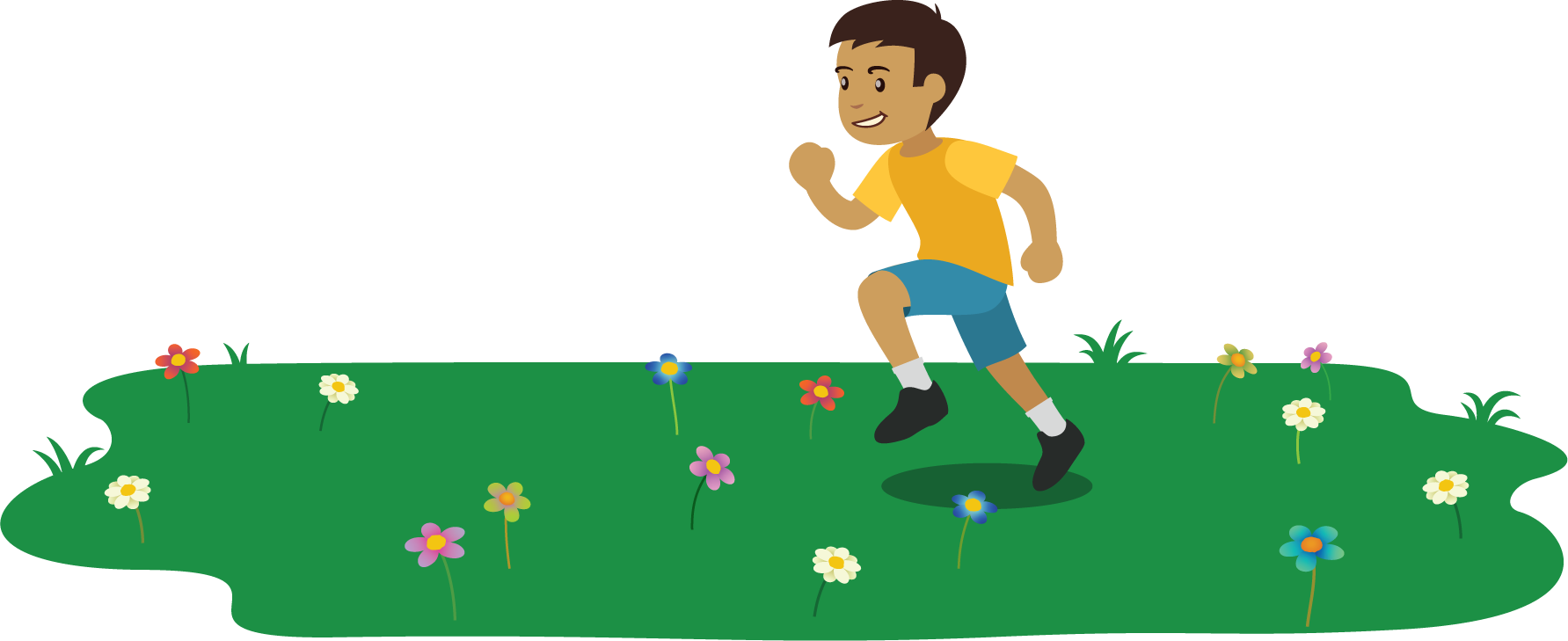 1 Running Part of a TrailStudent Task StatementSome students are running on a trail at a park. Decide if each pair of students ran the same distance.You can use number lines if they are helpful to you.Elena ran  of the trail.Han ran  of the trail.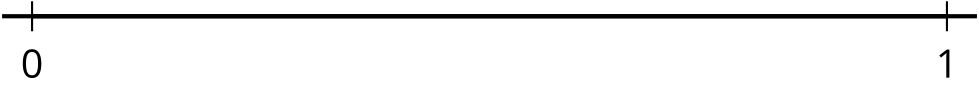 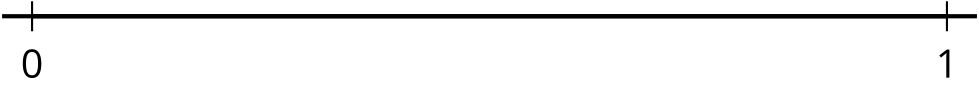 Jada ran  of the trail. Kiran ran  of the trail.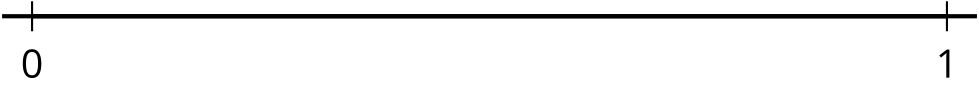 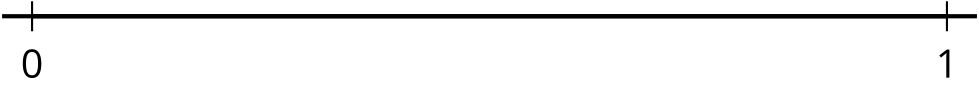 Lin ran  of the trail.Mai ran  of the trail.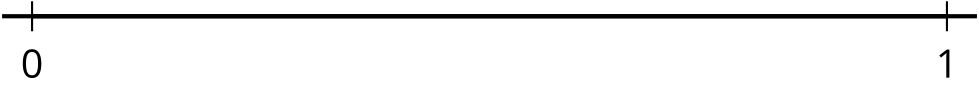 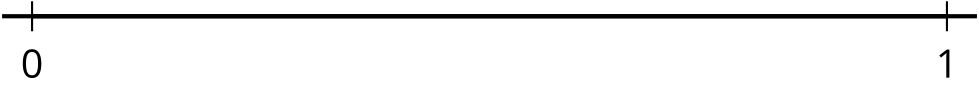 2 Locate and PairStudent Task StatementLocate and label the following numbers on a number line. You can use more than one number line if you wish., , , , , , , , , , 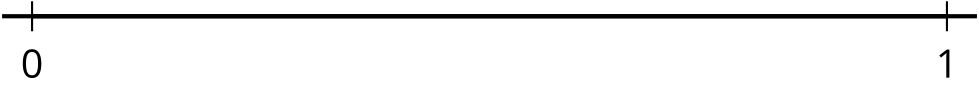 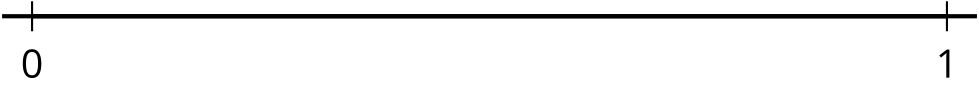 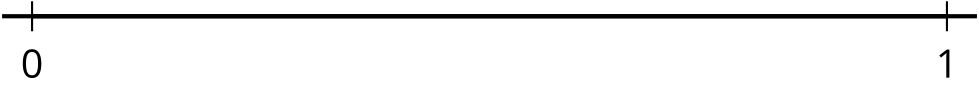 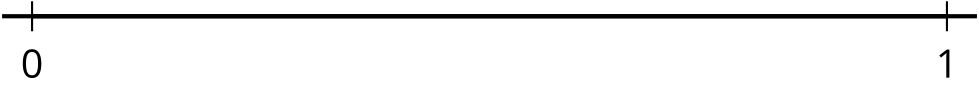 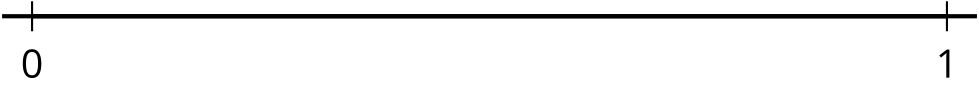 Find 4 pairs of fractions that are equivalent. Write equations to represent them.If you have time: Use the number lines to generate as many equivalent fractions as you can.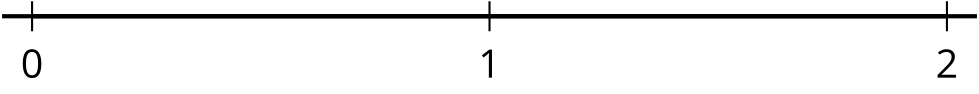 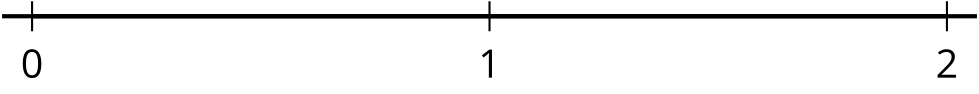 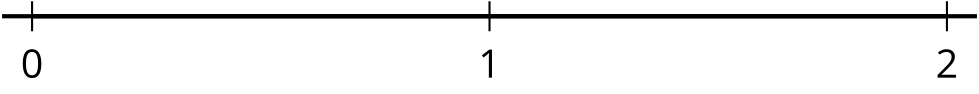 3 Rolling for Equivalent FractionsStudent Task StatementRoll 6 number cubes. If you roll any fives, they count as a wild card and can be any number you’d like.Can you put the numbers you rolled in the boxes to make a statement that shows equivalent fractions? Work with your partner to find out.If you cannot, re-roll as many number cubes as you’d like. You can re-roll your number cubes twice.If you can make equivalent fractions, record your statement and show or explain how you know the fractions are equivalent. You get 1 point for each pair of equivalent fractions you write.Round 1:Show or explain how your fractions are equivalent.Round 2:Show or explain how your fractions are equivalent.Round 3:Show or explain how your fractions are equivalent.Round 4:Show or explain how your fractions are equivalent.Round 5:Show or explain how your fractions are equivalent.Round 6:Show or explain how your fractions are equivalent.Round 7:Show or explain how your fractions are equivalent.Round 8:Show or explain how your fractions are equivalent.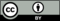 © CC BY 2021 Illustrative Mathematics®